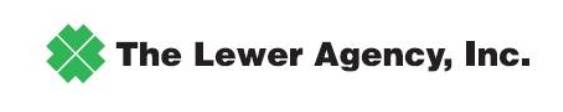 For Immediate Release                                   For More Information:						Lori Kaylor, VP CommunicationsThe Lewer Agency, Inc.816-753-4390 (Ext. 150)Lkaylor@lewer.comwww.lewer.comLewerMark Now Offering Personal Contents Insurance for International StudentsKANSAS CITY, MO – (August 23, 2010) – The Lewer Agency, Inc., a leading provider of health insurance plans for international students, is pleased to announce that it has added Personal Contents Insurance to its product portfolio. The new LewerMark RentersPlan add-on option reimburses students when belongings brought to campus are lost or stolen. “RentersPlan protects the valuable personal items students bring to school,” says LewerMark director Jeff Crawford. “If a student lives in a dorm room or other student or private housing – on or off campus – the landlord’s insurance policy probably does not cover the loss. Our new RentersPlan rider reimburses the student for a covered loss or damage due to theft, fire, vandalism, or other physical perils. It’s one less worry for students who are focused on grades and finances at this time in their lives.”Statistics demonstrate that when it comes to college crime and items stolen on campuses, laptop computers are a major target of thieves. Though laptops are regularly stolen as the result of dorm room theft, they are also often swiped in libraries, coffee shops, and other areas where students congregate.But laptops aren’t the only sought-after commodity when it comes to items that are stolen from college students. Hand-held devices – cell phones and iPods – are often stolen from backpacks and purses. Law reinforcement studies in recent months also reveal a sharp increase in bike theft. The spike is more prevalent in a soft economy and when gas prices are highest.Some items of value to thieves that may catch some victims off guard are books and class-related supplies – thefts that are often reported at the start of a new term.The new LewerMark RentersPlan protects valuable personal items including jewelry, computer equipment, stereos, TVs, cameras, furniture, sporting goods, books, keepsakes, and clothing. “This is affordable insurance that brings the peace of mind of knowing a student’s most valuable possessions – often the very possessions they need to be a success in school – can be replaced,” according to Vice President, Sales Rick Thomas. “We are pleased to offer this level of protection to our LewerMark clients for as little as $7.90 per month. In this economy, it is important that a student take affirmative steps to protect his or her personal belongings.” “After polling a number of LewerMark client schools, the frequency of mishaps on campus, especially theft, alerted The Lewer Agency to the need for this kind of coverage for international students and their families,” said Jeff. “The Lewer Agency is very pleased to be a forerunner in offering this type of coverage to international students. The addition of RentersPlan to our product portfolio represents just how extensively LewerMark can protect students, their families, and schools.”The new RentersPlan, which will be available to schools and their students beginning in September, is underwritten by Federal Insurance Company, a member insurer of the Chubb Group of Insurance Companies. Rates vary based on benefit levels and deductibles selected. Coverage is not, at this time, available in California, Florida, or Texas. For more information regarding the new LewerMark RentersPlan, contact Jeff Crawford at email jcrawford@lewer.com or call 800-821-7715 (Ext. 148).###Company background: Founded in 1956, The Lewer Agency, Inc. is a national employee benefits andstudent insurance agency and administrator headquartered in Kansas City, MO. In 1991, the agencyintroduced the LewerMark® Student Insurance Plans, designed specifically to provide comprehensivemedical insurance benefits for international students studying in the US and domestic students studyingabroad.